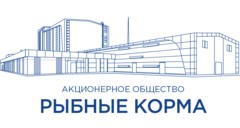 Крупный современный технологичный завод по производству кормов для аквакультуры                 и домашних животных АО "РЫБНЫЕ КОРМА" формирует команду активных, целеустремленных и ответственных сотрудников. Мы предлагаем стабильность, социальную защиту и карьерный рост в надёжной и перспективной компании для тех, кто хочет достойно зарабатывать, профессионально развиваться и строить свою карьеру вместе с нами!«Начальник технологической смены» - заработная плата по результатам собеседованияОбязанности:организация своевременной подготовки производства, технически правильной эксплуатации оборудования и других основных средств;  обеспечение выполнения сменных производственных заданий при соблюдении установленной технологии производства; оперативный контроль за обеспечением материальными и энергетическими ресурсами, экономным расходованием сырья, материалов;анализ результатов производственной деятельности подразделения предприятия за смену, причин, вызывающие простои оборудования и снижение качества выпускаемой продукции, участие в разработке и внедрении мероприятий по устранению выявленных недостатков; обучение сотрудников смены;участие в проектах по увеличению эффективности производства и развитию производственной площадки.Требования:опыт работы от 3 лет по должности «мастер смены», «начальник смены», «бригадир»;физическая выносливость и трудолюбие;опыт работы на производстве сухих кормов для аквакультуры, непродуктивных животных будет являться преимуществом;
​​​​​​​Условия:оформление в соответствии с Трудовым кодексом РФ;официальная заработная плата;бесплатная доставка корпоративным транспортом;спецодежда;страхование жизни;работа в комфортных условиях нового здания в окружении опытных профессионалов. Контактная информация:Менеджер по персоналу       aladzheva@fish-feed.ru+7 (851)2 666847, удобное время для звонка с 09.00. до 18.00, перерыв с 13.00 до 14.00Мы предлагаем стабильность, социальную защиту и карьерный рост в надёжной                               и перспективной компании для тех, кто хочет достойно зарабатывать, профессионально развиваться и строить свою карьеру вместе с нами!